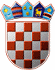          REPUBLIKA HRVATSKA
KRAPINSKO-ZAGORSKA ŽUPANIJA               ŽUPANKLASA: 320-01/21-01/01URBROJ:2140/01-02-21-02Krapina, 20. siječnja 2021.               Na temelju članka 32. Zakona o udrugama („Narodne novine“, broj 74/14, 70/17 i 98/19), članka 9. stavka 1. Uredbe o kriterijima, mjerilima i postupcima financiranja i ugovaranja programa i projekata od interesa za opće dobro koje provode udruge („Narodne novine“, broj 26/15), članka 12. stavka 1. Pravilnika o financiranju programa i projekata od interesa za opće dobro koje provode udruge na području Krapinsko-zagorske županije („Službeni glasnik Krapinsko-zagorske županije“, broj 30A/15) te članka 32. Statuta Krapinsko-zagorske županije (Službeni glasnik Krapinsko-zagorske županije, broj 13/01, 05/06, 14/09, 11/13, 13/18 i 5/20), župan Krapinsko-zagorske županije donosiO D L U K Uo načinu raspodjele sredstava namijenjenihfinanciranju programa i projekata poljoprivrednih udruga Krapinsko-zagorske županije u 2021. godiniI.Ovom Odlukom o načinu raspodjele sredstava namijenjenih financiranju programa i projekata poljoprivrednih udruga Krapinsko-zagorske županije u 2021. godini (dalje u tekstu: Odluka) utvrđuje se financijski okvir dodjele sredstava za financiranje poljoprivrednih  udruga temeljem Javnog natječaja za financiranje programa i projekata poljoprivrednih udruga Krapinsko- zagorske županije u 2021. godini (dalje u tekstu: Javni natječaj) te se utvrđuje dokumentacija za provedbu Javnog natječaja (dalje u tekstu: Natječajna dokumentacija).II. Financijska sredstva namijenjena financiranju programa i projekata poljoprivrednih udruga u iznosu od 100.000,00 kuna osigurana su u Proračunu Krapinsko-zagorske županije za 2021. godinu te će biti dodijeljena poljoprivrednim udrugama putem Javnog natječaja.Sredstva iz točke II. ove Odluke Županija će dodijeliti putem Javnog natječaja za aktivnosti koje će trajati do jedne (1) godine od dana potpisivanja ugovora o financiranju s korisnikom, u skladu s Natječajnom dokumentacijom koja se nalazi u prilogu ove Odluke i čini njezin sastavni dio. Prihvatljivi za financiranje su programi/projekti čija provedba započinje prije potpisivanja ugovora o dodjeli financijskih sredstava za provedbu programa/projekta, no najranije 1. siječnja 2021. godine.III.Natječajna dokumentacija obuhvaća: Pravilnik o financiranju programa i projekta od interesa za opće dobro koje provode   udruge na području Krapinsko-zagorske županije,  Tekst Javnog natječaja,Upute za prijavitelje, Obrasce za prijavu programa/projekata,Obrazac za procjenu kvalitete/vrijednosti programa/projekta, Obrasce za provedbu programa/projekta i izvještavanje.Obrasci za prijavu projekta/programa iz stavka 1. ove točke su:4.1. Obrazac za prijavu programa/projekta,4.2. Obrazac proračuna programa/projekta,4.3. Obrazac izjave prijavitelja,4.4. Obrazac izjave o partnerstvu (ako je primjenjivo),4.5. Obrazac životopisa voditelja projekta,4.6. Obrazac izjave prijavitelja o nepostojanju dvostrukog financiranja programa/projekta. Obrasci za provedbu programa i izvještavanje iz stavka 1. ove točke su:6.1. Obrazac ugovora o financiranju programa/projekta 6.2. Obrazac opisnog izvještaja provedbe programa/projekta 6.3. Obrazac financijskog izvještaja provedbe programa/projekta. IV.Natječajna dokumentacija u cijelosti će biti objavljena na službenim mrežnim stranicama Krapinsko-zagorske županije (www.kzz.hr), na službenim mrežnim stranicama Ureda za udruge Vlade Republike Hrvatske te će se vijest o objavljenom natječaju objaviti u javnom glasilu.V.Za provođenje postupka Javnog natječaja osnovati će se Povjerenstvo za provjeru ispunjavanja propisanih uvjeta Javnog natječaja za financiranje programa i projekata poljoprivrednih udruga Krapinsko-zagorske županije u 2021. godini. Za procjenu zaprimljenih prijava koje su uspješno ispunile provjeru propisanih uvjeta Javnog natječaja, osnovati će se Povjerenstvo za ocjenjivanje prijava na Javni natječaj za financiranje programa i projekata poljoprivrednih udruga Krapinsko-zagorske županije u 2021. godini.VI.Na temelju provedenog postupka ocjenjivanja prijava, župan donosi Odluku o programima/projektima koji su dobili financijska sredstva temeljem Javnog natječaja za financiranje programa i projekata poljoprivrednih udruga Krapinsko-zagorske županije u 2021. godini.Na temelju Odluke iz stavka 1. ove točke Krapinsko-zagorska županija će s nositeljem programa/projekta sklopiti ugovor o financiranju.VII.Odluka iz točke VI. objaviti će se na mrežnim stranicama Krapinsko-zagorske županije.VIII.Za provedbu ove Odluke zadužuje se Upravni odjel za gospodarstvo, poljoprivredu, turizam, promet i komunalnu infrastrukturu. IX.Ova Odluka objaviti će se u Službenom glasniku Krapinsko-zagorske županije.                                                                                                                        Ž U P A N                                                                                                                      Željko KolarDOSTAVITI: Upravi odjel za gospodarstvo, poljoprivredu, turizam promet i komunalnu infrastrukturu, Upravni odjel za financije i proračun,Službeni glasnik Krapinsko-zagorske županije, ovdje, za objavu, Za Zbirku isprava, Pismohrana.